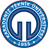 KARADENİZ TEKNİK ÜNİVERSİTESİSAĞLIK BİLİMLERİ FAKÜLTESİ SAĞLIK YÖNETİMİ BÖLÜMÜEĞİTİM-ÖĞRETİM YILI GÜZ YARIYILI SINAV PROGRAMISınavlar  309 ve 310 nolu dersliklerde yapılacaktır.	Dr. Öğr. Üyesi Gökhan YILMAZ  Sağlık Yönetimi Bölüm BaşkanıKARADENİZ TEKNİK ÜNİVERSİTESİSAĞLIK BİLİMLERİ FAKÜLTESİ SAĞLIK YÖNETİMİ BÖLÜMÜEĞİTİM-ÖĞRETİM YILI GÜZ YARIYILI SINAV PROGRAMISınavlar  309 ve 310 nolu dersliklerde yapılacaktır.	Dr. Öğr. Üyesi Gökhan YILMAZ        Sağlık Yönetimi Bölüm BaşkanıKARADENİZ TEKNİK ÜNİVERSİTESİSAĞLIK BİLİMLERİ FAKÜLTESİ SAĞLIK YÖNETİMİ BÖLÜMÜEĞİTİM-ÖĞRETİM YILI GÜZ YARIYILI SINAV PROGRAMISınavlar  309 ve 310 nolu dersliklerde yapılacaktır.Dr. Öğr. Üyesi Gökhan YILMAZ        Sağlık Yönetimi Bölüm BaşkanıKARADENİZ TEKNİK ÜNİVERSİTESİSAĞLIK BİLİMLERİ FAKÜLTESİ SAĞLIK YÖNETİMİ BÖLÜMÜEĞİTİM-ÖĞRETİM YILI GÜZ YARIYILI SINAV PROGRAMISınavlar 309  nolu dersliklerde yapılacaktır.Dr. Öğr. Üyesi Gökhan YILMAZ        Sağlık Yönetimi Bölüm BaşkanıSINIF SINAV PROGRAMISINIF SINAV PROGRAMISINIF SINAV PROGRAMISINIF SINAV PROGRAMISINIF SINAV PROGRAMISINIF SINAV PROGRAMISINIF SINAV PROGRAMISINIF SINAV PROGRAMISINIF SINAV PROGRAMISINIF SINAV PROGRAMISINIF SINAV PROGRAMII.ARASINAV(17-25 Kasım 2018)I.ARASINAV(17-25 Kasım 2018)I.ARASINAV ÖZÜR(31 Aralık 2018- 4 Ocak 2019 )I.ARASINAV ÖZÜR(31 Aralık 2018- 4 Ocak 2019 )YARIYIL SONU SINAVI(07-19 Ocak 2019)YARIYIL SONU SINAVI(07-19 Ocak 2019)BÜTÜNLEME SINAVI(28 Ocak-1 Şubat 2019)BÜTÜNLEME SINAVI(28 Ocak-1 Şubat 2019)MEZUNİYET SINAVI(7-8 Şubat 2019)MEZUNİYET SINAVI(7-8 Şubat 2019)DERS KODU/DERSİN ADITARİHSAATTARİHSAATTARİHSAATTARİHSAATTARİHSAATAITB1001 Atatürk İlk. ve İnk. T. I21.11.201813:0002.01.201911:0009.01.201913:0030.01.201911:0007.02.201911:00TDB1001 Türk Dili I21.11.201810:0002.01.201910:0009.01.201910:0030.01.201910:0007.02.201910:00YDB1001 İngilizce I21.11.201814:0002.01.201914:0016.01.201914:0030.01.201914:0008.02.201909:00SYT1001 Davranış Bilimleri20.11.201809:0031.12.201813:0007.01.201910:0028.01.201913:0007.02.201909:00SYT1002 Genel İşletme22.11.201813:0003.01.201909:0008.01.201910:0029.01.201909:0007.02.201913:00SYT1003 Mikro Ekonomi22.11.201809:0003.01.201914:0010.01.201910:0031.01.201909:0008.02.201910:00SYT1004 Sağlık ve Toplum23.11.201809:0004.01.201909:0016.01.201910:0029.01.201913:0008.02.201911:00SYT1005 İşletme Matematiği19.11.201809:0004.01.201914:0014.01.201910:0001.02.201909:0008.02.201913:00SINIF SINAV PROGRAMISINIF SINAV PROGRAMISINIF SINAV PROGRAMISINIF SINAV PROGRAMISINIF SINAV PROGRAMISINIF SINAV PROGRAMISINIF SINAV PROGRAMISINIF SINAV PROGRAMISINIF SINAV PROGRAMISINIF SINAV PROGRAMISINIF SINAV PROGRAMII.ARASINAV(17-25 Kasım 2018)I.ARASINAV(17-25 Kasım 2018)I.ARASINAV ÖZÜR(31 Aralık 2018- 4 Ocak 2019 )I.ARASINAV ÖZÜR(31 Aralık 2018- 4 Ocak 2019 )YARIYIL SONU SINAVI(07-19 Ocak 2019)YARIYIL SONU SINAVI(07-19 Ocak 2019)BÜTÜNLEME SINAVI(28 Ocak-1 Şubat 2019)BÜTÜNLEME SINAVI(28 Ocak-1 Şubat 2019)MEZUNİYET SINAVI(7-8 Şubat 2019)MEZUNİYET SINAVI(7-8 Şubat 2019)DERS KODU/DERSİN ADITARİHSAATTARİHSAATTARİHSAATTARİHSAATTARİHSAATSYZ201 Sağlık Kurumları Yönetimi I22.11.201810:0031.12.201810:0007.01.201911:0028.01.201910:0007.02.201909:00SYZ203 Muhasebe I19.11.201811:0031.12.201814:0018.01.201911:0029.01.201910:0007.02.201910:00SYZ205 İstatistik I23.11.201810:0002.01.201815:0017.01.201913:0028.01.201914:0007.02.201911:00SYZ207 Yönetim Epidemiyolojisi20.11.201810:0003.01.201810:0014.01.201911:0030.01.201909:0007.02.201913:00SYZ209 Mesleki İngilizce I21.11.201815:0002.01.201813:0009.01.201914:0030..01.201913:0008.02.201911:00SYZ211 Hastalıklar Bilgisi21.11.201811:0003.01.201813:0016.01.201911:0030.01.201914:0008.02.201909:00SYZ213 Sağlık Sektöründe Girişimcilik22.11.201814:0004.01.201810:0017.01.201910:0029.01.201914:0008.02.201910:00SYZ215 İlk Yardım ve Acil Sağlık Hizmetleri Yönetimi23.11.201814:0004.01.201813:0011.01.201911:0031.01.201910:0008.02.201913:00SYZ217 Sağlık Kurumlarında Halkla İlişkiler19.11.201814:0004.01.201816:0010.01.201911:0001.02.201913:0007.02.201914:00SYZ219 Tıbbi Dokümantasyon20.11.201814:0003.01.201816:0008.01.201911:0031.01.201914:0008.02.201914:00SINIF SINAV PROGRAMISINIF SINAV PROGRAMISINIF SINAV PROGRAMISINIF SINAV PROGRAMISINIF SINAV PROGRAMISINIF SINAV PROGRAMISINIF SINAV PROGRAMISINIF SINAV PROGRAMISINIF SINAV PROGRAMISINIF SINAV PROGRAMISINIF SINAV PROGRAMII.ARASINAV(17-25 Kasım 2018)I.ARASINAV(17-25 Kasım 2018)I.ARASINAV ÖZÜR(31 Aralık 2018- 4 Ocak 2019 )I.ARASINAV ÖZÜR(31 Aralık 2018- 4 Ocak 2019 )YARIYIL SONU SINAVI(07-19 Ocak 2019)YARIYIL SONU SINAVI(07-19 Ocak 2019)BÜTÜNLEME SINAVI(28 Ocak-1 Şubat 2019)BÜTÜNLEME SINAVI(28 Ocak-1 Şubat 2019)MEZUNİYET SINAVI(7-8 Şubat 2019)MEZUNİYET SINAVI(7-8 Şubat 2019)DERS KODU/DERSİN ADITARİHSAATTARİHSAATTARİHSAATTARİHSAATTARİHSAATSYT3001 Sağlık Kurumlarında Risk Yönetimi20.11.201815:0031.12.201811:0007.01.201913:0028.01.201911:0007.02.201914:00SYT3003 Sağlık Yönetiminde Etik19.11.201810:0002.01.201909:0008.01.201913:0029.01.201916:0007.02.201915:00SYT3007 Sağlık Teknolojileri Yönetimi19.11.201815:0003.01.201911:0009.01.201911:0028.01.201915:0007.02.201916:00SYT3009 Yönetim Hukuku21.11.201816:0004.01.201911:0014.01.201913:0030.01.201913:0007.02.201917:00SYT3011 Sağlık Kurumları Yönetiminde Sayısal Yöntemler I20.11.201811:0031.12.201815:0015.01.201913:0030.01.201916:0008.02.201914:00SYT3013 Sağlık Kurumlarında Maliyet Muhasebesi23.11.201813:0003.01.201915:0016.01.201913:0031.01.201911:0008.02.201915:00SYT3015 Karşılaştırmalı Sağlık Sistemleri22.11.201815:0002.01.201914:0010.01.201913:0031.01.201915:0008.02.201916:00SYT3017 Sağlık Ekonomisi22.11.201811:0004.01.201915:0011.01.201913:0001.02.201911:0008.02.201917:00SINIF SINAV PROGRAMISINIF SINAV PROGRAMISINIF SINAV PROGRAMISINIF SINAV PROGRAMISINIF SINAV PROGRAMISINIF SINAV PROGRAMISINIF SINAV PROGRAMISINIF SINAV PROGRAMISINIF SINAV PROGRAMISINIF SINAV PROGRAMISINIF SINAV PROGRAMII.ARASINAV(17-25 Kasım 2018)I.ARASINAV(17-25 Kasım 2018)I.ARASINAV ÖZÜR(31 Aralık 2018- 4 Ocak 2019 )I.ARASINAV ÖZÜR(31 Aralık 2018- 4 Ocak 2019 )YARIYIL SONU SINAVI(07-19 Ocak 2019)YARIYIL SONU SINAVI(07-19 Ocak 2019)BÜTÜNLEME SINAVI(28 Ocak-1 Şubat 2019)BÜTÜNLEME SINAVI(28 Ocak-1 Şubat 2019)MEZUNİYET SINAVI(7-8 Şubat 2019)MEZUNİYET SINAVI(7-8 Şubat 2019)DERS KODU/DERSİN ADITARİHSAATTARİHSAATTARİHSAATTARİHSAATTARİHSAATSYT4001 Sağlık Kurumlarında Finansal Yönetim19.11.201813:0031.12.201816:0007.01.201914:0028.01.201916:0007.02.201915:00SYT4003 Güzel Konuşma ve Diksiyon19.11.201816:0031.12.201808:0008.01.201914:0029.01.201911:0007.02.201916:00SYT 4007 Sağlık Kurumları Yönetim Uygulaması I23.11.201815:0002.01.201908:0011.01.201914:0030.01.201915:0007.02.201908:00SYT 4009 Sağlık Kurumlarında Stratejik Yönetim21.11.201809:0002.01.201916:0010.01.201914:0031.01.201913:0007.02.201917:00SYT 4011 Sağlık Politikası22.11.201816:0003.01.201908:0014.01.201914:0001.02.201910:0008.02.201915:00SYT4013 Sağlık Kurumlarına Performans Yönetimi20.11.201813:0004.01.201908:0015.01.201914:0001.02.201914:0008.02.201916:00SYT4015 Sosyal Politika23.11.201811:0004.01.201912:0016.01.201914:0029.01.201915:0008.02.201917:00